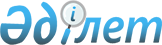 О внесении изменений и дополнений в решение Кокшетауского городского маслихата от 14 декабря 2017 года № С-17/2 "О городском бюджете на 2018-2020 годы"Решение Кокшетауского городского маслихата Акмолинской области от 20 марта 2018 года № С-19/3. Зарегистрировано Департаментом юстиции Акмолинской области 4 апреля 2018 года № 6504
      Примечание РЦПИ.

      В тексте документа сохранена пунктуация и орфография оригинала.
      В соответствии с пунктом 4 статьи 106 Бюджетного кодекса Республики Казахстан от 4 декабря 2008 года, подпунктом 1) пункта 1 статьи 6 Закона Республики Казахстан от 23 января 2001 года "О местном государственном управлении и самоуправлении в Республике Казахстан", Кокшетауский городской маслихат РЕШИЛ:
      1. Внести в решение Кокшетауского городского маслихата "О городском бюджете на 2018-2020 годы" от 14 декабря 2017 года № С-17/2 (зарегистрировано в Реестре государственной регистрации нормативных правовых актов за № 6272, опубликовано 13 января 2018 года в Эталонном контрольном банке нормативных правовых актов Республики Казахстан в электронном виде) следующие изменения и дополнения:
      пункт 1 изложить в новой редакции:
      "1. Утвердить городской бюджет на 2018 – 2020 годы согласно приложениям 1, 2 и 3 соответственно, в том числе на 2018 год в следующих объемах:
      1) доходы – 30 950 686,9 тысяч тенге, в том числе по:
      налоговым поступлениям – 19 824 800,0 тысяч тенге;
      неналоговым поступлениям – 71 164,0 тысячи тенге;
      поступлениям от продажи основного капитала – 1 383 576,9 тысяч тенге;
      поступления трансфертов – 9 671 146,0 тысяч тенге;
      2) затраты – 33 706 777,4 тысячи тенге;
      3) чистое бюджетное кредитование – 116 063,6 тысяч тенге, в том числе:
      бюджетные кредиты – 126 749,6 тысяч тенге;
      погашение бюджетных кредитов – 10 686,0 тысяч тенге;
      4) сальдо по операциям с финансовыми активами – 0 тенге, в том числе:
      приобретение финансовых активов – 0 тенге;
      5) дефицит (профицит) бюджета – - 2 872 154,1 тысяча тенге;
      6) финансирование дефицита (использование профицита) бюджета – 2 872 154,1 тысяча тенге.";
      дополнить пунктом 4-1 следующего содержания:
      "4-1. Учесть, что в затратах городского бюджета предусмотрены целевые текущие трансферты в бюджет поселка, села, сельского округа на 2018 год согласно приложению 7.";
      приложения 1, к указанному решению изложить в новой редакции, согласно приложению 1 к настоящему решению;
      указанное решение дополнить приложением 7 согласно приложению 2 к настоящему решению.
      2. Настоящее решение вступает в силу со дня государственной регистрации в Департаменте юстиции Акмолинской области и вводится в действие с 1 января 2018 года.
      "СОГЛАСОВАНО"
      "20" марта 2018 года Городской бюджет на 2018 год Целевые текущие трансферты из городского бюджета в бюджет поселка, села, сельского округа на 2018 год
					© 2012. РГП на ПХВ «Институт законодательства и правовой информации Республики Казахстан» Министерства юстиции Республики Казахстан
				
      Секретарь Кокшетауского
городского маслихата
шестого созыва, председатель
19-ой очередной сессии

Б.Ғайса

      Аким города Кокшетау

Е.Маржикпаев
Приложение 1 к решению
Кокшетауского городского
маслихата от 20 марта
2018 года № С-19/3Приложение 1 к решению
Кокшетауского городского
маслихата от 14 декабря
2017 года № С-17/2
Категория
Категория
Категория
Категория
Сумма тысяч тенге
Класс
Класс
Класс
Сумма тысяч тенге
Подкласс
Подкласс
Сумма тысяч тенге
Наименование
Сумма тысяч тенге
1
2
3
4
5
I. Доходы
30950686,9
1
Налоговые поступления
19824800,0
1
01
Подоходный налог
1070584,0
2
Индивидуальный подоходный налог
1070584,0
1
03
Социальный налог
5500000,0
1
Социальный налог
5500000,0
1
04
Hалоги на собственность
1636525,0
1
Hалоги на имущество
868719,0
3
Земельный налог
95582,0
4
Hалог на транспортные средства
671816,0
5
Единый земельный налог
408,0
1
05
Внутренние налоги на товары, работы и услуги
11332151,0
2
Акцизы
10987688,0
3
Поступления за использование природных и других ресурсов
84083,0
4
Сборы за ведение предпринимательской и профессиональной деятельности
247880,0
5
Налог на игорный бизнес
12500,0
1
07
Прочие налоги
5020,0
1
Прочие налоги
5020,0
1
08
Обязательные платежи, взимаемые за совершение юридически значимых действий и (или) выдачу документов уполномоченными на то государственными органами или должностными лицами
280520,0
1
Государственная пошлина
280520,0
2
Неналоговые поступления
71164,0
2
01
Доходы от государственной собственности
40293,0
1
Поступления части чистого дохода государственных предприятий
988,0
5
Доходы от аренды имущества, находящегося в государственной собственности
30678,0
7
Вознаграждения по кредитам, выданным из государственного бюджета
8627,0
2
02
Поступления от реализации товаров (работ, услуг) государственными учреждениями финансируемыми из государственного бюджета
2982,0
1
Поступления от реализации товаров (работ, услуг) государственными учреждениями финансируемыми из государственного бюджета
2982,0
Категория
Категория
Категория
Категория
Сумма тысяч тенге
Класс
Класс
Класс
Сумма тысяч тенге
Подкласс
Подкласс
Сумма тысяч тенге
Наименование
Сумма тысяч тенге
1
2
3
4
5
2
03
Поступления денег от проведения государственных закупок, организуемых государственными учреждениями, финансируемыми из государственного бюджета
325,0
1
Поступления денег от проведения государственных закупок, организуемых государственными учреждениями, финансируемыми из государственного бюджета
325,0
2
04
Штрафы, пени, санкции, взыскания, налагаемые государственными учреждениями, финансируемыми из государственного бюджета, а также содержащимися и финансируемыми из бюджета (сметы расходов) Национального Банка Республики Казахстан
5553,0
1
Штрафы, пени, санкции, взыскания, налагаемые государственными учреждениями, финансируемыми из государственного бюджета, а также содержащимися и финансируемыми из бюджета (сметы расходов) Национального Банка Республики Казахстан, за исключением поступлений от организаций нефтяного сектора
5553,0
2
06
Прочие неналоговые поступления
22011,0
1
Прочие неналоговые поступления
22011,0
3
Поступления от продажи основного капитала
1383576,9
01
Продажа государственного имущества, закрепленного за государственными учреждениями
1042203,9
1
Продажа государственного имущества, закрепленного за государственными учреждениями
1042203,9
03
Продажа земли и нематериальных активов
341373,0
1
Продажа земли
320000,0
2
Продажа нематериальных активов
21373,0
4
Поступления трансфертов
9671146,0
02
Трансферты из вышестоящих органов государственного управления
9671146,0
2
Трансферты из областного бюджета
9671146,0
Функциональная группа
Функциональная группа
Функциональная группа
Функциональная группа
Сумма тысяч тенге
Администратор бюджетных программ
Администратор бюджетных программ
Администратор бюджетных программ
Сумма тысяч тенге
Программа
Программа
Сумма тысяч тенге
Наименование
Сумма тысяч тенге
1
2
3
4
5
II. Затраты
33706777,4
01
Государственные услуги общего характера
446197,3
112
Аппарат маслихата района (города областного значения)
39845,2
001
Услуги по обеспечению деятельности маслихата района (города областного значения)
22845,2
003
Капитальные расходы государственного органа
17000,0
122
Аппарат акима района (города областного значения)
252796,2
001
Услуги по обеспечению деятельности акима района (города областного значения)
243668,7
003
Капитальные расходы государственного органа
228,0
113
Целевые текущие трансферты из местных бюджетов
8899,5
452
Отдел финансов района (города областного значения)
51262,6
001
Услуги по реализации государственной политики в области исполнения бюджета и управления коммунальной собственностью района (города областного значения)
35558,2
003
Проведение оценки имущества в целях налогообложения
6467,4
010
Приватизация, управление коммунальным имуществом, постприватизационная деятельность и регулирование споров, связанных с этим
9237,0
453
Отдел экономики и бюджетного планирования района (города областного значения)
32782,4
001
Услуги по реализации государственной политики в области формирования и развития экономической политики, системы государственного планирования 
32206,4
004
Капитальные расходы государственного органа
576,0
458
Отдел жилищно-коммунального хозяйства, пассажирского транспорта и автомобильных дорог района (города областного значения)
69510,9
001
Услуги по реализации государственной политики на местном уровне в области жилищно-коммунального хозяйства, пассажирского транспорта и автомобильных дорог 
59551,9
013
Капитальные расходы государственного органа
1000,0
113
Целевые текущие трансферты из местных бюджетов
8959,0
02
Оборона
31131,0
122
Аппарат акима района (города областного значения)
31131,0
005
Мероприятия в рамках исполнения всеобщей воинской обязанности
26131,0
006
Предупреждение и ликвидация чрезвычайных ситуаций масштаба района (города областного значения)
5000,0
03
Общественный порядок, безопасность, правовая, судебная, уголовно-исполнительная деятельность
164715,2
Функциональная группа
Функциональная группа
Функциональная группа
Функциональная группа
Сумма тысяч тенге
Администратор бюджетных программ
Администратор бюджетных программ
Администратор бюджетных программ
Сумма тысяч тенге
Программа
Программа
Сумма тысяч тенге
Наименование
Сумма тысяч тенге
1
2
3
4
5
458
Отдел жилищно-коммунального хозяйства, пассажирского транспорта и автомобильных дорог района (города областного значения)
149773,6
021
Обеспечение безопасности дорожного движения в населенных пунктах
149773,6
499
Отдел регистрации актов гражданского состояния района (города областного значения)
14941,6
001
Услуги по реализации государственной политики на местном уровне в области регистрации актов гражданского состояния
14941,6
04
Образование
10542257,5
464
Отдел образования района (города областного значения)
2386447,0
009
Обеспечение деятельности организаций дошкольного воспитания и обучения
211650,0
040
Реализация государственного образовательного заказа в дошкольных организациях образования
2174797,0
467
Отдел строительства района (города областного значения)
1342013,0
037
Строительство и реконструкция объектов дошкольного воспитания и обучения
1342013,0
464
Отдел образования района (города областного значения)
5036589,9
003
Общеобразовательное обучение
4786482,9
006
Дополнительное образование для детей 
250107,0
465
Отдел физической культуры и спорта района (города областного значения)
31615,3
017
Дополнительное образование для детей и юношества по спорту
31615,3
467
Отдел строительства района (города областного значения)
1073853,5
024
Строительство и реконструкция объектов начального, основного среднего и общего среднего образования
1073853,5
464
Отдел образования района (города областного значения)
48815,0
018
Организация профессионального обучения
48815,0
464
Отдел образования района (города областного значения)
622923,8
001
Услуги по реализации государственной политики на местном уровне в области образования 
18371,4
004
Информатизация системы образования в государственных учреждениях образования района (города областного значения)
4838,0
005
Приобретение и доставка учебников, учебно-методических комплексов для государственных учреждений образования района (города областного значения)
141234,0
007
Проведение школьных олимпиад, внешкольных мероприятий и конкурсов районного (городского) масштаба
16040,0
015
Ежемесячная выплата денежных средств опекунам (попечителям) на содержание ребенка-сироты (детей-сирот), и ребенка (детей), оставшегося без попечения родителей
68991,0
Функциональная группа
Функциональная группа
Функциональная группа
Функциональная группа
Сумма тысяч тенге
Администратор бюджетных программ
Администратор бюджетных программ
Администратор бюджетных программ
Сумма тысяч тенге
Программа
Программа
Сумма тысяч тенге
Наименование
Сумма тысяч тенге
1
2
3
4
5
022
Выплата единовременных денежных средств казахстанским гражданам, усыновившим (удочерившим) ребенка (детей)-сироту и ребенка (детей), оставшегося без попечения родителей 
7664,0
029
Обследование психического здоровья детей и подростков и оказание психолого-медико-педагогической консультативной помощи населению
23966,0
067
Капитальные расходы подведомственных государственных учреждений и организаций
341819,4
06
Социальная помощь и социальное обеспечение
1055337,2
451
Отдел занятости и социальных программ района (города областного значения)
49564,0
005
Государственная адресная социальная помощь
49564,0
464
Отдел образования района (города областного значения)
9680,0
030
Содержание ребенка (детей), переданного патронатным воспитателям
7419,0
031
Государственная поддержка по содержанию детей-сирот и детей, оставшихся без попечения родителей, в детских домах семейного типа и приемных семьях
2261,0
451
Отдел занятости и социальных программ района (города областного значения)
750512,0
002
Программа занятости
150349,0
004
Оказание социальной помощи на приобретение топлива специалистам здравоохранения, образования, социального обеспечения, культуры, спорта и ветеринарии в сельской местности в соответствии с законодательством Республики Казахстан
10561,0
006
Оказание жилищной помощи
25000,0
007
Социальная помощь отдельным категориям нуждающихся граждан по решениям местных представительных органов
172382,0
010
Материальное обеспечение детей-инвалидов, воспитывающихся и обучающихся на дому
4604,0
013
Социальная адаптация лиц, не имеющих определенного местожительства
60670,4
014
Оказание социальной помощи нуждающимся гражданам на дому
135109,6
017
Обеспечение нуждающихся инвалидов обязательными гигиеническими средствами и предоставление услуг специалистами жестового языка, индивидуальными помощниками в соответствии с индивидуальной программой реабилитации инвалида
143217,0
023
Обеспечение деятельности центров занятости населения
48619,0
451
Отдел занятости и социальных программ района (города областного значения)
242220,2
001
Услуги по реализации государственной политики на местном уровне в области обеспечения занятости и реализации социальных программ для населения
69835,2
Функциональная группа
Функциональная группа
Функциональная группа
Функциональная группа
Сумма тысяч тенге
Администратор бюджетных программ
Администратор бюджетных программ
Администратор бюджетных программ
Сумма тысяч тенге
Программа
Программа
Сумма тысяч тенге
Наименование
Сумма тысяч тенге
1
2
3
4
5
011
Оплата услуг по зачислению, выплате и доставке пособий и других социальных выплат
2364,0
021
Капитальные расходы государственного органа
9302,0
050
Реализация Плана мероприятий по обеспечению прав и улучшению качества жизни инвалидов в Республике Казахстан на 2012-2018 годы
97761,0
054
Размещение государственного социального заказа в неправительственных организациях
62958,0
458
Отдел жилищно-коммунального хозяйства, пассажирского транспорта и автомобильных дорог района (города областного значения)
3361,0
050
Реализация Плана мероприятий по обеспечению прав и улучшению качества жизни инвалидов в Республике Казахстан на 2012-2018 годы
3361,0
07
Жилищно-коммунальное хозяйство
10471198,6
458
Отдел жилищно-коммунального хозяйства, пассажирского транспорта и автомобильных дорог района (города областного значения)
26702,0
003
Организация сохранения государственного жилищного фонда
24502,0
031
Изготовление технических паспортов на объекты кондоминиумов
2200,0
467
Отдел строительства района (города областного значения)
7555266,0
003
Проектирование и (или) строительство, реконструкция жилья коммунального жилищного фонда
4733176,8
004
Проектирование, развитие и (или) обустройство инженерно-коммуникационной инфраструктуры
2782089,2
098
Приобретение жилья коммунального жилищного фонда
40000,0
479
Отдел жилищной инспекции района (города областного значения)
12604,0
001
Услуги по реализации государственной политики на местном уровне в области жилищного фонда
12604,0
467
Отдел строительства района (города областного значения)
91584,0
006
Развитие системы водоснабжения и водоотведения
91584,0
458
Отдел жилищно-коммунального хозяйства, пассажирского транспорта и автомобильных дорог района (города областного значения)
2785042,6
015
Освещение улиц в населенных пунктах
235132,0
016
Обеспечение санитарии населенных пунктов
889296,0
017
Содержание мест захоронений и захоронение безродных
9089,0
018
Благоустройство и озеленение населенных пунктов
1651525,6
08
Культура, спорт, туризм и информационное пространство
888442,7
455
Отдел культуры и развития языков района (города областного значения)
146127,7
003
Поддержка культурно-досуговой работы
146127,7
Функциональная группа
Функциональная группа
Функциональная группа
Функциональная группа
Сумма тысяч тенге
Администратор бюджетных программ
Администратор бюджетных программ
Администратор бюджетных программ
Сумма тысяч тенге
Программа
Программа
Сумма тысяч тенге
Наименование
Сумма тысяч тенге
1
2
3
4
5
467
Отдел строительства района (города областного значения)
418670,0
011
Развитие объектов культуры
418670,0
465
Отдел физической культуры и спорта района (города областного значения)
62223,0
001
Услуги по реализации государственной политики на местном уровне в сфере физической культуры и спорта
14511,0
006
Проведение спортивных соревнований на районном (города областного значения) уровне
7290,0
007
Подготовка и участие членов сборных команд района (города областного значения) по различным видам спорта на областных спортивных соревнованиях
23883,0
032
Капитальные расходы подведомственных государственных учреждений и организаций
16539,0
455
Отдел культуры и развития языков района (города областного значения)
127417,3
006
Функционирование районных (городских) библиотек
95386,0
007
Развитие государственного языка и других языков народа Казахстана
32031,3
456
Отдел внутренней политики района (города областного значения)
47904,0
002
Услуги по проведению государственной информационной политики
47904,0
455
Отдел культуры и развития языков района (города областного значения)
31670,6
001
Услуги по реализации государственной политики на местном уровне в области развития языков и культуры
16745,6
032
Капитальные расходы подведомственных государственных учреждений и организаций
9925,0
113
Целевые текущие трансферты из местных бюджетов
5000,0
456
Отдел внутренней политики района (города областного значения)
54430,1
001
Услуги по реализации государственной политики на местном уровне в области информации, укрепления государственности и формирования социального оптимизма граждан
39849,3
003
Реализация мероприятий в сфере молодежной политики
14024,0
032
Капитальные расходы подведомственных государственных учреждений и организаций
556,8
10
Сельское, водное, лесное, рыбное хозяйство, особо охраняемые природные территории, охрана окружающей среды и животного мира, земельные отношения
88270,9
462
Отдел сельского хозяйства района (города областного значения)
15035,8
001
Услуги по реализации государственной политики на местном уровне в сфере сельского хозяйства
15035,8
473
Отдел ветеринарии района (города областного значения)
31366,1
Функциональная группа
Функциональная группа
Функциональная группа
Функциональная группа
Сумма тысяч тенге
Администратор бюджетных программ
Администратор бюджетных программ
Администратор бюджетных программ
Сумма тысяч тенге
Программа
Программа
Сумма тысяч тенге
Наименование
Сумма тысяч тенге
1
2
3
4
5
001
Услуги по реализации государственной политики на местном уровне в сфере ветеринарии
15239,1
007
Организация отлова и уничтожения бродячих собак и кошек
8106,0
011
Проведение противоэпизоотических мероприятий
7721,0
047
Возмещение владельцам стоимости обезвреженных (обеззараженных) и переработанных без изъятия животных, продукции и сырья животного происхождения, представляющих опасность для здоровья животных и человека
300,0
463
Отдел земельных отношений района (города областного значения)
27869,0
001
Услуги по реализации государственной политики в области регулирования земельных отношений на территории района (города областного значения)
24069,0
006
Землеустройство, проводимое при установлении границ районов, городов областного значения, районного значения, сельских округов, поселков, сел
2800,0
007
Капитальные расходы государственного органа
1000,0
453
Отдел экономики и бюджетного планирования района (города областного значения)
14000,0
099
Реализация мер по оказанию социальной поддержки специалистов 
14000,0
11
Промышленность, архитектурная, градостроительная и строительная деятельность
161735,3
467
Отдел строительства района (города областного значения)
33380,4
001
Услуги по реализации государственной политики на местном уровне в области строительства
33380,4
468
Отдел архитектуры и градостроительства района (города областного значения)
128354,9
001
Услуги по реализации государственной политики в области архитектуры и градостроительства на местном уровне
23502,6
003
Разработка схем градостроительного развития территории района и генеральных планов населенных пунктов
103852,3
004
Капитальные расходы государственного органа
1000,0
12
Транспорт и коммуникации
2246920,5
458
Отдел жилищно-коммунального хозяйства, пассажирского транспорта и автомобильных дорог района (города областного значения)
2246920,5
022
Развитие транспортной инфраструктуры
1076922,5
023
Обеспечение функционирования автомобильных дорог
511508,0
045
Капитальный и средний ремонт автомобильных дорог районного значения и улиц населенных пунктов
62002,0
051
Реализация приоритетных проектов транспортной инфраструктуры
596488,0
13
Прочие
411769,3
469
Отдел предпринимательства района (города областного значения)
11769,3
001
Услуги по реализации государственной политики на местном уровне в области развития предпринимательства
11170,3
Функциональная группа
Функциональная группа
Функциональная группа
Функциональная группа
Сумма тысяч тенге
Администратор бюджетных программ
Администратор бюджетных программ
Администратор бюджетных программ
Сумма тысяч тенге
Программа
Программа
Сумма тысяч тенге
Наименование
Сумма тысяч тенге
1
2
3
4
5
003
Поддержка предпринимательской деятельности
599,0
452
Отдел финансов района (города областного значения)
400000,0
012
Резерв местного исполнительного органа района (города областного значения) 
400000,0
14
Обслуживание долга
8627,0
452
Отдел финансов района (города областного значения)
8627,0
013
Обслуживание долга местных исполнительных органов по выплате вознаграждений и иных платежей по займам из областного бюджета
8627,0
15
Трансферты
7190174,9
452
Отдел финансов района (города областного значения)
7190174,9
006
Возврат неиспользованных (недоиспользованных) целевых трансфертов
1037,4
007
Бюджетные изъятия
6728445,0
024
Целевые текущие трансферты из нижестоящего бюджета на компенсацию потерь вышестоящего бюджета в связи с изменением законодательства
317858,0
038
Субвенции
142729,0
054
Возврат сумм неиспользованных (недоиспользованных) целевых трансфертов, выделенных из республиканского бюджета за счет целевого трансферта из Национального фонда Республики Казахстан
105,5
III. Чистое бюджетное кредитование:
116063,6
Бюджетные кредиты
126749,6
10
Сельское, водное, лесное, рыбное хозяйство, особо охраняемые природные территории, охрана окружающей среды и животного мира, земельные отношения
126749,6
453
Отдел экономики и бюджетного планирования района (города областного значения)
126749,6
006
Бюджетные кредиты для реализации мер социальной поддержки специалистов 
126749,6
Класс
Класс
Класс
Подкласс
Подкласс
5
Погашение бюджетных кредитов
10686,0
01
Погашение бюджетных кредитов
10686,0
1
Погашение бюджетных кредитов, выданных из государственного бюджета
10686,0
IV. Сальдо по операциям с финансовыми активами
0,0
приобретение финансовых активов
0,0
V. Дефицит (профицит) бюджета 
-2872154,1
VI. Финансирование дефицита (использование профицита) бюджета
2872154,1Приложение 2 к решению
Кокшетауского городского
маслихата от 20 марта
2018 года № С-19/3Приложение 7 к решению
Кокшетауского городского
маслихата от 14 декабря
2017 года № С-17/2
Наименование
Сумма, тысяч тенге
1
2
Всего
22 858,5
Целевые текущие трансферты
22 858,5
в том числе:
22 858,5
Аппарат акима города Кокшетау
8 899,5
Содержание аппарата акима Красноярского сельского округа
489,8
Содержание аппарата акима поселка Станционный
6 086,8
Капитальный ремонт административного здания по адресу ул. Советская 16А села Красный Яр
2 322,9
Отдел жилищно-коммунального хозяйства, пассажирского транспорта и автомобильных дорог города Кокшетау
8 959,0
Обустройство сетей электроснабжения улиц Мира, Геологов, Островского, продолжение улицы Сейфуллина села Красный Яр
5 000,0
Обустройство наружного освещения улиц Шакеева, Интернациональная, СПТУ-9 села Красный Яр
3 959,0
Отдел культуры и развития языков города Кокшетау
5 000,0
Капитальный ремонт с заменой мягкой кровли на здании Государственного коммунального казенного предприятия "Дом культуры "Кокше" села Красный Яр
5 000,0